	            Frågor om IW på Internet(www.innerwheel.se)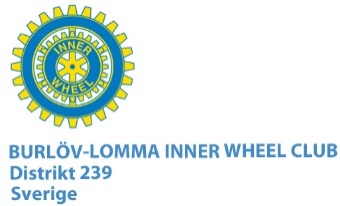 
Inloggad i Medlemsregistret

1.  Vilket år, månad, dag blev du medlem i IW (det datum som nämns i medlemsregistret gäller!)?2.  Hur många medlemmar är vi i din klubb idag?3.  Vad har XXXX för fler funktioner än XXXX och vilken funktion av dessa fick hon senast?4.  Hur många mappar finns det under Dokument/XXXX?5.  I vilken mapp hittar du XXXX?6. När ändrades senast informationen om vår klubb?7.  Vad finns i mappen XXXX?Fortfarande inloggad i Medlemsregistret …. Sök!8.  Hur många medlemmar i Sverige heter Gudrun?9.  Vilken är snittåldern i XXXX klubb?          10. Hur många distrikt finns det i IW Sverige?              11. I vilken klubb är XXXX klubbpresident? 	Utloggad från Medlemsregistret

12. Vilka mappar är publika på din klubbs IW:s hemsidaHoppas det gick bra!
Kram					2020-XX-XX
XXXXXX